Проект размещен в соответствии с пунктом 7 приложения № 2 постановления Правительства области от 26 августа 2011 года № 458-П «О порядке разработки и утверждения административных регламентов исполнения государственных функций, административных  регламентов предоставления государственных услуг, а также административных регламентов осуществления муниципального контроля» (в редакции постановления Правительства области от 8 мая 2013 № 233-П), в целях обеспечения возможности проведения независимой экспертизы.Согласно пункту 8 статьи 13 Федерального закона от 27 июля 2010 года № 210-ФЗ «Об организации предоставления государственных и муниципальных услуг» независимая экспертиза проводится физическими и юридическими лицами в инициативном порядке за счет собственных средств.Заключения по результатам независимой экспертизы настоящего проекта принимаются в рабочее время: со 24 июля 2020 года по 10 августа 2020 года.на бумажном носителе по адресу: 410005, г. Саратов, ул. 1-я Садовая, 131 А; электронной почтой на адрес: saratovles@mail.ru; ecocom@saratov.gov.ru. факсом – по номеру телефона: (8452) 49-05-25. Телефон для справок по вопросам представления заключений по результатам независимой экспертизы: 49-05-36.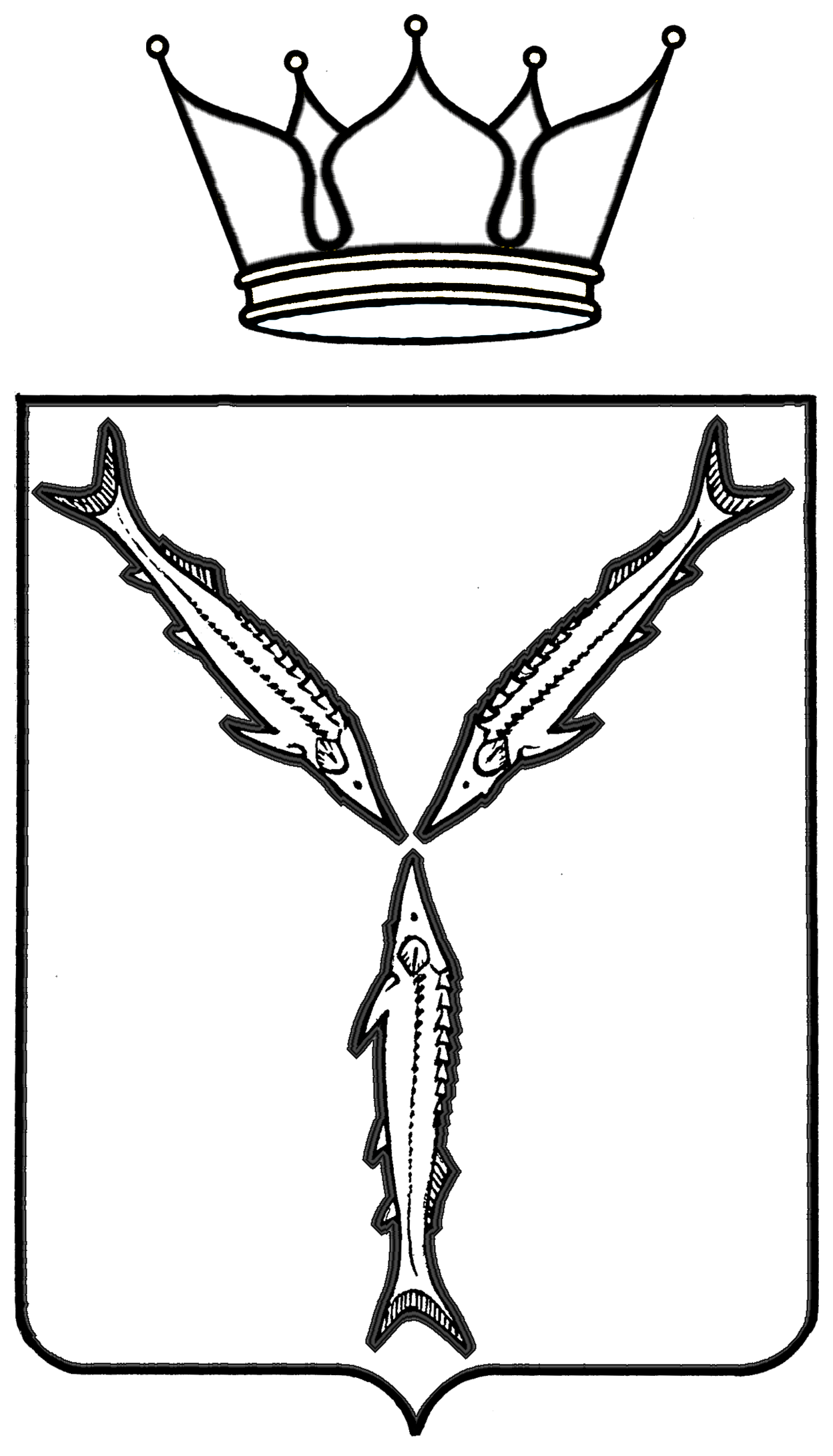 МИНИСТЕРСТВО ПРИРОДНЫХ РЕСУРСОВ И ЭКОЛОГИИ САРАТОВСКОЙ ОБЛАСТИПРИКАЗот _________________ № ________О внесении изменений в приказ министерства природных ресурсов и экологии Саратовской областиот 6 ноября 2014 года № 453На основании постановления Правительства Саратовской области от 8 октября 2013 года № 537-П «Вопросы министерства природных ресурсов и экологии Саратовской области» ПРИКАЗЫВАЮ:Внести в приказ министерства природных ресурсов и экологии Саратовской области от 6 ноября 2014 года № 453 «Об утверждении административного регламента по предоставлению государственной услуги» следующие изменения:в пункте 1 слова «, подземных вод» исключить;в приложении:в наименовании слова «, подземных вод» исключить;в наименовании подраздела «Предмет регулирования государственной услуги» слова «государственной услуги» заменить словом «регламента»;часть пятую пункта 10 изложить в следующей редакции:«В письменном обращении указываются:наименование государственного органа, в который направляется письменное обращение, либо фамилия, имя, отчество соответствующего должностного лица, либо должность соответствующего лица;фамилия, имя, отчество (последнее - при наличии);полное наименование юридического лица (в случае обращения от имени юридического лица);почтовый адрес, по которому должны быть направлены ответ, уведомление о переадресации обращения;суть обращения (предложения, заявления или жалобы);личная подпись;дата составления обращения.»;в наименовании подраздела «Наименование органа исполнительной власти, предоставляющего государственную услугу» слова «исполнительной власти» исключить;в пункте 20 слова «, подземных вод» исключить;в наименовании подраздела «Результат предоставления государственной услуги» слово «результат» заменить словами «описание результата»;в подпункте 2 пункта 25 слова «, подземных вод» исключить;наименование подраздела «Перечень нормативных правовых актов, регулирующих отношения, возникающие в связи с предоставлением государственной услуги» изложить в следующей редакции: «Нормативные правовые акты, регулирующие предоставление государственной услуги»;в наименовании подраздела «Исчерпывающий перечень документов, необходимых в соответствии с нормативными правовыми актами для предоставления государственной услуги, которые находятся в распоряжении государственных органов, органов местного самоуправления и иных органов либо подведомственных государственным органам или органам местного самоуправления организаций, участвующих в предоставлении государственных или муниципальных услуг, и которые заявитель вправе представить по собственной инициативе» слова «либо подведомственных государственным органам или органам местного самоуправления организаций», «по собственной инициативе» исключить;в наименовании подраздела «Запрет требовать от заявителя представления документов, информации или осуществления действий» слова «представления документов, информации или осуществления действий» исключить;наименование подраздела «Перечень оснований для отказа в приеме документов, необходимых для предоставления государственной услуги» изложить в следующей редакции:«Исчерпывающий перечень оснований для отказа в приеме документов, необходимых для предоставления государственной услуги»;подраздел «Срок регистрации запроса заявителя о предоставлении государственной услуги» изложить в следующей редакции:«Срок и порядок регистрации запроса заявителя о предоставлении государственной услуги, в том числе в электронной формеЗаявление и документы, поступившие от заявителя в Министерство для получения государственной услуги, регистрируются в течение 1 рабочего дня с даты их поступления должностными лицами Министерства, ответственными за прием и регистрацию документов.При личном обращении время приема и регистрации документов не должно превышать пятнадцати минут.При подаче запроса в форме электронного документа через Единый портал государственных и муниципальных услуг (функций) регистрация запроса осуществляется автоматически в день его подачи.»;наименование раздела III изложить в следующей редакции:«Состав, последовательность и сроки выполнения административных процедур (действий), требований к порядку их выполнения, в том числе особенностей выполнения административных процедур (действий) в электронной форме»;пункт 41 дополнить подпунктом 6 следующего содержания:«6) исправление допущенных опечаток и ошибок в выданных в результате предоставления государственной услуги документах.»;пункт 44 дополнить частью 2 следующего содержания:«Критерием принятия решения является поступление заявления и прилагаемых к нему документов в Министерство в соответствии с указанной Инструкцией.»;подраздел «Направление пользователю недр результата предоставлениягосударственной услуги» изложить в следующей редакции:«Направление пользователю недр результата предоставлениягосударственной услуги56. Основанием для начала административной процедуры является поступление приказа министра о согласовании либо об отказе в согласовании проектной документации в отдел недропользования и особо охраняемых природных территорий.56.1. Копия приказа Министерства о согласовании либо об отказе в согласовании проектной документации в течение 7 дней со дня его издания направляется пользователю недр почтой.56.2. Начальник отдела недропользования и особо охраняемых природных территорий назначает лицо, ответственное за подготовку копии приказа к отправке заявителю.56.3. Ответственное лицо снимает копию с приказа о согласовании либо об отказе в согласовании проектной документации, обеспечивает вложение копии приказа в конверт с указанием адресата и передает конверт в отдел организационной работы для отправки заявителю. 56.4. Результатом административной процедуры является направление пользователю недр копии приказа о согласовании либо об отказе в согласовании проектной документации.»;после подраздела «Получение заявителем сведений о ходе выполнения запроса о предоставлении государственной услуги» дополнить подразделом следующего содержания:«Порядок исправление допущенных опечаток и ошибок в выданных в результате предоставления государственной услуги документахЗаявление об исправлении выявленных заявителем опечаток и (или) ошибок (далее - Заявление) может быть представлено в Министерство лично, направлено в электронной форме через Единый портал государственных и муниципальных услуг (функций), а также по почте либо по электронной почте.Максимальный срок регистрации Заявления составляет 1 рабочий день со дня его поступления в Министерство.Допущенные опечатки и (или) ошибки в выданных в результате предоставления государственной услуги документах подлежат исправлению в срок, не превышающий 2 рабочих дней со дня поступления Заявления в Министерство.При отсутствии оснований для исправления опечаток и (или) ошибок в выданных в результате предоставления государственной услуги документах исполнитель подготавливает письменное уведомление заявителю об отказе в исправлении допущенных опечаток и (или) ошибок, указанных в Заявлении.Результат рассмотрения Заявления выдается заявителю или его уполномоченному представителю лично либо направляется почтой, электронной почтой или посредством Единого портала государственных и муниципальных услуг (функций) в адрес заявителя либо его уполномоченного представителя.Максимальный срок выдачи (направления) заявителю результата рассмотрения Заявления составляет 1 рабочий день.»;наименование подраздела «Требования к порядку и формам контроля за предоставлением государственной услуги, в том числе со стороны граждан, их объединений и организаций» изложить в следующей редакции:«Положения, характеризующие требования к порядку и формам контроля за предоставлением государственной услуги, в том числе со стороны граждан, их объединений и организаций»;наименование подраздела «Ответственность должностных лиц за решения и действия (бездействие), принимаемые (осуществляемые) ими в ходе предоставления государственной услуги» после слов «должностных лиц» дополнить словами «органа, предоставляющего государственную услугу,»;наименование подраздела «Досудебный (внесудебный) порядок обжалования решений и действий (бездействия) Министерства, многофункционального центра, организаций, предусмотренных частью 1.1 статьи 16 Федерального закона «Об организации предоставления государственных и муниципальных услуг», а также их должностных лиц, государственных служащих, работников» изложить в следующей редакции:«Досудебный (внесудебный) порядок обжалования решений и действий (бездействия) органов, предоставляющих государственные услуги, а также их должностных лиц»;пункт 65 дополнить частью второй следующего содержания:«Перечень нормативных правовых актов, регулирующих порядок досудебного (внесудебного) обжалования решений и действий (бездействия) органа, предоставляющего государственную услугу, а также его должностных лиц, подлежит обязательному размещению на Едином портале государственных и муниципальных услуг (функций).».Отделу правовой работы министерства природных ресурсов и экологии области не позднее одного рабочего дня после подписания настоящего приказа обеспечить его направление в министерство информации и печати области для официального опубликования.3. Настоящий приказ вступает в силу со дня его официального опубликования.Министр                                                                                          К.М. Доронин